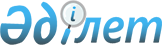 О внесении изменений в решение Иргизского районного маслихата от 29 марта 2019 года № 215 "Об определении размера и порядка оказания жилищной помощи в Иргизском районе"
					
			Утративший силу
			
			
		
					Решение Иргизского районного маслихата Актюбинской области от 14 июля 2023 года № 41. Зарегистрировано Департаментом юстиции Актюбинской области 18 июля 2023 года № 8386. Утратило силу решением Иргизского районного маслихата Актюбинской области от 18 марта 2024 года № 117
      Сноска. Утратило силу решением Иргизского районного маслихата Актюбинской области от 18.03.2024 № 117 (вводится в действие по истечении десяти календарных дней после дня его первого официального опубликования).
      Иргизский районный маслихат РЕШИЛ:
      1. Внести в решение Иргизского районного маслихата от 29 марта 2019 года № 215 "Об определении размера и порядка оказания жилищной помощи в Иргизском районе" (зарегистрированное в Реестре государственной регистрации нормативных правовых актов № 6058) следующие изменения:
      В преамбуле решения исключить слова "от 23 января 2001 года", "от 16 апреля 1997 года"; 
      в Размере и порядке оказания жилищной помощи в Иргизском районе, определенным вышеуказанным решением:
      пункт 1 изложить в следующей новой редакции:
      "1. Жилищная помощь предоставляется за счет средств местного бюджета малообеспеченным семьям (гражданам), постоянно зарегистрированным и проживающим в жилище, которое находится на праве собственности как единственное жилище на территории Республики Казахстан, а также нанимателям (поднанимателям) жилища из государственного жилищного фонда и жилища, арендованного местным исполнительным органом в частном жилищном фонде, на оплату:
      1) потребления коммунальных услуг и услуг связи в части увеличения абонентской платы за телефон, подключенный к сети телекоммуникаций;
      2) расходов за пользование жилищем из государственного жилищного фонда и жилищем, арендованным местным исполнительным органом в частном жилищном фонде.
      Расходы малообеспеченных семей (граждан), принимаемые к исчислению жилищной помощи, определяются как сумма расходов по каждому из вышеуказанных направлений.
      Доля предельно допустимых расходов в пределах установленных норм устанавливается в размере 5 (пяти) процентов от совокупного дохода семьи (гражданина).";
      пункт 10 изложить в следующей новой редакции:
      "10. Уполномоченный орган отказывает в предоставлении жилищной помощи в порядке и сроки, установленные уполномоченным органом, осуществляющим руководство и межотраслевую координацию в сфере жилищных отношений и жилищно-коммунального хозяйства."
      2. Настоящее решение вводится в действие по истечении десяти календарных дней после дня его первого официального опубликования.
					© 2012. РГП на ПХВ «Институт законодательства и правовой информации Республики Казахстан» Министерства юстиции Республики Казахстан
				
      Председатель Иргизского районного маслихата 

М. Турымов
